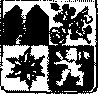 З А Я В Л Е Н И Еза издаване на удостоверение за липса на съставен акт за гражданско състояние /акт за раждане и акт за смърт/От ………………………………………………………………………………………………………..,живущ в гр./с. ………………………..………… ул.  .………..............……………………  № …..…,вх. ….…., ет…..…….., ап…………., тел ……………….……………, ЕГН: ..…...…………………;Моля да ми бъде издадено удостоверение за липса на съставен акт за:  раждане / смърт								                    /ненужното се зачертава/На лицето ................................................................................................................................................Родено /починало/ на ……………………………………в гр./с/……………………….……………ЕГН ..…...…………………адрес:.…...…………………..…...…………………..…...………………Родители:Майка: ................................................................................................................ЕГН: ............................................................Баща: ...................................................................................................................ЕГН: ...........................................................гр. Априлци						……….. 20…… год.							         С уважение: …………………												/ подпис /Вид услугаСрокТакса1. обикновена3 дни1.00 лв.2. бърза1 ден2.00 лв.3. експресна6 часа3.00 лв.